ADITYA DEGREE COLLEGES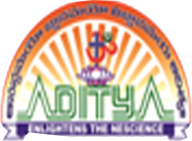 ANDHRA PRADESHMID – 1 SYLLABUS             B.SC. PHYSICSSEMESTER – IPHYSICSPAPER I: MECHANICS& PROPERTIES OF MATTERUNIT-I 1. Vector AnalysisScalar and vector fields, gradient of a scalar field and its physical significance. Divergenceand curl of a vector field with derivations and physical interpretation. Vector integration(line, surface and volume), Statement and proof of Gauss and Stokes theorems.UNIT-II 2. Mechanics of particles Laws of motion, motion of variable mass system, Equation of motion of a rocket.Conservation of energy and momentum, Collisions in two and three dimensions, Concept ofimpact parameter, scattering cross-section, Rutherford scattering-derivation.UNIT – III3. Mechanics of Rigid bodiesDefinition Rigid body, rotational kinematic relations, equation of motion for a rotating body, angular momentum, Euler equations and its applications precession of a top, Gyroscope, prerecession of the equinoxes. SEMESTER - IIIPHYSICSWAVE OPTICSUNIT-I 1. Aberrations:Introduction – monochromatic aberrations, spherical aberration, methods of minimizingspherical aberration, coma, astigmatism and curvature of field, distortion. Chromaticaberration-the achromatic doublet. Achromatism for two lenses (i)in contact and (ii)separated by a distance.UNIT-II  2. InterferencePrinciple of superposition – coherence-temporal coherence and spatial coherence-conditionsfor interference of light. Fresnel’s biprism-determination of wavelength of light – change ofphase on reflection. Oblique incidence of a plane wave on a thin film due to reflected andtransmitted light (cosine law) – colors of thin filmsInterferenceby a film with two non-parallel reflecting surfaces (Wedge shaped film).Determination of diameter of wire, Newton’s rings in reflected light. Michelsoninterferometer, Determination of wavelength of monochromatic light using Newton’s ringsand Michelson Interferometer.UNIT-III 3. DiffractionIntroduction, distinction between Fresnel and Fraunhoffer diffraction, Fraunhoffer diffraction–Diffraction due to single slit- Fraunhoffer diffraction due to double slit- Fraunhofferdiffraction pattern with N slits (diffraction grating).Resolving power of grating, Determination of wavelength of light in normal incidence and minimum deviation methods using diffraction grating,.SEMESTER – VIII B.Sc.: Physics Semester V- Paper VElectricity, Magnetism and ElectronicsUNIT-I 1. Electric field intensity and potential:Gauss’s law statement and its proof- Electric field intensity due to (1) Uniformlycharged sphere and (2) an infinite conducting sheet of charge. Electrical potential –equipotential surfaces- potential due to i) a point charge, ii) charged spherical shell .2. Dielectrics:Electric dipole moment and molecular polarizability- Electric displacement D,electric polarization P –relation between D, E and P- Dielectric constant andsusceptibility. Boundary conditions at the dielectric surface.UNIT-II 3. Electric and magnetic fieldsBiot-Savart’s law, explanation and calculation of B due to long straight wire, acircular current loop and solenoid – Hall effect – determination of Hall coefficientand applications.4. Electromagnetic inductionFaraday’s law-Lenz’s law- Self and mutual inductance, coefficient of coupling,calculation of self inductance of a long solenoid, energy stored in magnetic field.Transformer - energy losses - efficiency.III B.Sc : Physics Paper VI Semester-VUNIT-I 1. Atomic and molecular physicsIntroduction –Drawbacks of Bohr’s atomic model. Vector atom model and Stern Gerlachexperiment - quantum numbers associated with it. L-S and j- j couplingschemes. Zeeman effect(Definition only) -Raman effect, hypothesis, Stokes andAnti Stokes lines. Quantum theory of Raman effect. Experimental arrangement –Applications of Raman effect.UNIT-II 2. Matter waves & Uncertainty PrincipleMatter waves, de Broglie’s hypothesis - wavelength of matter waves, Properties ofmatter waves - Davisson and Germer experiment – Heisenberg’s uncertaintyprinciple for position and momentum (x and p) & Energy and time (E and t).UNIT-III 3. Quantum (wave) mechanicsBasic postulates of quantum mechanics-Schrodinger time independent and timedependent wave equations-derivations. Physical interpretation of wave function.Eigen functions, Eigen values. Application of Schrodinger wave equation to particlein one dimensional infinite box.